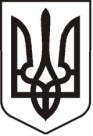 У К Р А Ї Н АЛ У Г А Н С Ь К А    О Б Л А С Т ЬП О П А С Н Я Н С Ь К А    М І С Ь К А    Р А Д АШОСТОГО  С К Л И К А Н Н ЯРОЗПОРЯДЖЕННЯміського  голови11.07.2018                           м. Попасна                   	               № 158Про видачу ордера ПКП «СКП» на видалення аварійних дерев по вул. МічурінаРозглянувши доповідну записку інспектора відділу житлово-комунального господарства, архітектури, містобудування та землеустрою Нікітіна А.Г., відповідно до «Правил утримання зелених насаджень у населених пунктах України», затверджених Наказом Міністерства будівництва, архітектури та житлово-комунального господарства України від 10 квітня 2006 року №105, «Правил благоустрою території міста Попасна» (зі змінами) затверджених рішенням сесії міської ради 25 жовтня 2012 року №32/5,  рішення виконавчого комітету Попаснянської міської ради від 27.11.2006 № 218 «Про затвердження Положення «Про порядок видалення дерев, кущів, газонів і квітників у          м. Попасна», на виконання «Програми розвитку та збереження зелених насаджень на території Попаснянської міської ради на 2018 – 2022 роки», затвердженої  рішенням сесії міської ради 22 грудня 2017 року №91/12 та на підставі акту обстеження зелених насаджень № 9 складеного комісією 09 липня 2018 року:     1.Видати ордер ПКП «СКП» на видалення двох сухостійних каштанів розташованих по вул. Мічуріна.     2.  Зобов’язати ПКП «СКП»:Забезпечити охорону праці та безпеку громадян при виконанні робіт.У термін двох діб прибрати місце видалення дерев та провести благоустрій території.                                      3.Контроль за виконанням цього розпорядження покласти на відділ  житлово - комунального господарства,  архітектури, містобудування та землеустрою виконкому міської ради.Міський голова 					         Ю.І. ОнищенкоНікітін А.Г., 2-10-89